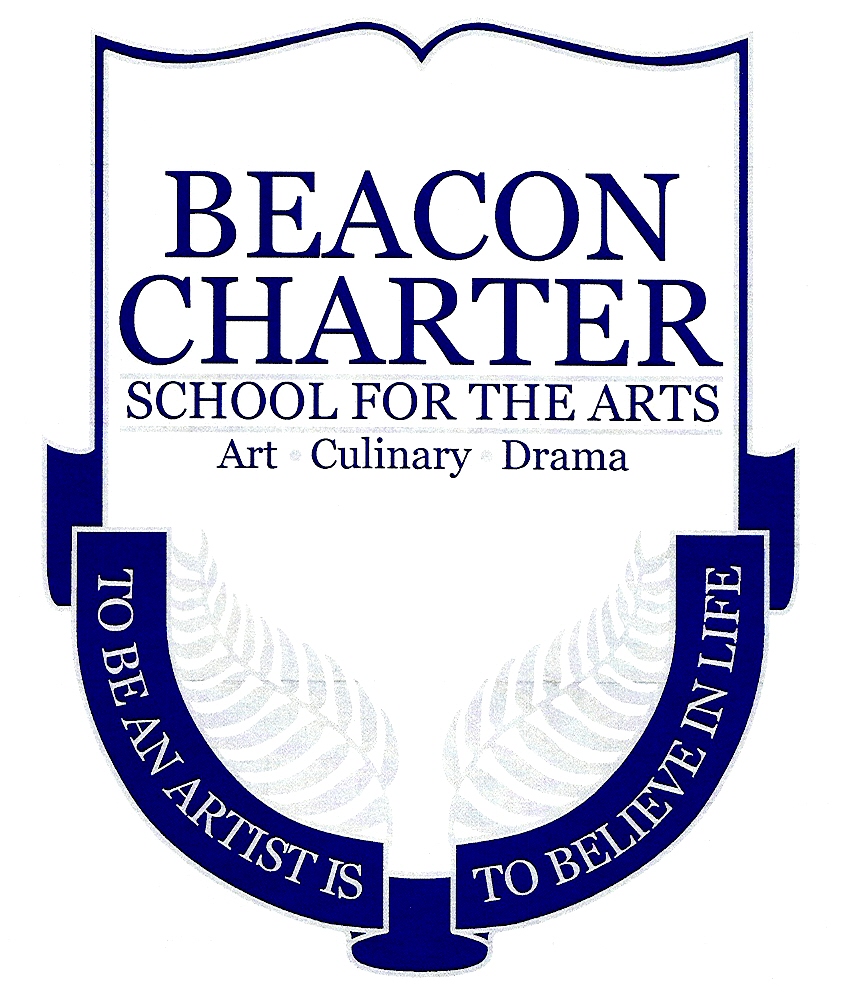 Project: SENIOR ARTS NIGHT ReflectionAssigned Date: Monday -11/25/132/14/13Due Date:  Friday -12/6/13Objective:  To engage in meaningful self-assessment about the individual student’s work during their SENIOR ARTS NIGHT Objective:  To engage in meaningful self-assessment about the individual student’s work during their SENIOR ARTS NIGHT Objective:  To engage in meaningful self-assessment about the individual student’s work during their SENIOR ARTS NIGHT Paragraph One:                  CHOSE ONE OF THE FOLLOWING:                                              The culinary dish(es) I chose to prepare was……                                              My scene(s) was about……                                               My artwork focused on…..                                                                               Paragraph Two:                  CHOSE ONE OF THE FOLLOWING:                                              The highlight of presenting my culinary creations was…..                                              The highlight of my performance was…..                                                                                                                                                             The highlight of exhibiting my artwork was…..                     Paragraph Three:              The biggest challenge of my senior arts night was……Paragraph Four:                I was happy/unhappy with the viewer’s response to my work during my                                              Senior arts night because….. 
Paragraph Five:                  I want to improve…………..so, next time I’m going to……….                                               I mark my work during my Senior arts night a _____/10 (with ten                                                 being the highest)                                               The reason I give myself this mark is…..Paragraph One:                  CHOSE ONE OF THE FOLLOWING:                                              The culinary dish(es) I chose to prepare was……                                              My scene(s) was about……                                               My artwork focused on…..                                                                               Paragraph Two:                  CHOSE ONE OF THE FOLLOWING:                                              The highlight of presenting my culinary creations was…..                                              The highlight of my performance was…..                                                                                                                                                             The highlight of exhibiting my artwork was…..                     Paragraph Three:              The biggest challenge of my senior arts night was……Paragraph Four:                I was happy/unhappy with the viewer’s response to my work during my                                              Senior arts night because….. 
Paragraph Five:                  I want to improve…………..so, next time I’m going to……….                                               I mark my work during my Senior arts night a _____/10 (with ten                                                 being the highest)                                               The reason I give myself this mark is…..Paragraph One:                  CHOSE ONE OF THE FOLLOWING:                                              The culinary dish(es) I chose to prepare was……                                              My scene(s) was about……                                               My artwork focused on…..                                                                               Paragraph Two:                  CHOSE ONE OF THE FOLLOWING:                                              The highlight of presenting my culinary creations was…..                                              The highlight of my performance was…..                                                                                                                                                             The highlight of exhibiting my artwork was…..                     Paragraph Three:              The biggest challenge of my senior arts night was……Paragraph Four:                I was happy/unhappy with the viewer’s response to my work during my                                              Senior arts night because….. 
Paragraph Five:                  I want to improve…………..so, next time I’m going to……….                                               I mark my work during my Senior arts night a _____/10 (with ten                                                 being the highest)                                               The reason I give myself this mark is…..